Пояснительная записка к прогнозу социально-экономического развития Батыревского муниципального округа на 2023 год и на плановый период 2024–2025 годов Население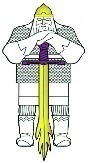 Численность постоянного населения Батыревского муниципального округа составила 31 тыс. 581 человек и сократилась по сравнению с прошлым годом на 2,65 процентов (на 861 человека). Изменения численности населения определяются естественным движением - миграцией, рождаемостью, смертностью.	По базовому варианту прогноза общий коэффициент рождаемости к 2025 году составит 7,7 родившихся на 1 тыс. человек населения (что на уровне оценочного показателя 2022 года).Общий коэффициент смертности в округе снизится до 16,4 умерших на 1 тыс. человек населения (снижение по сравнению с оценочным показателем 2022 года на 2,3 процента). Мероприятия по сокращению уровня смертности, прежде всего граждан трудоспособного возраста, будут способствовать снижению возрастных коэффициентов смертности, что тем не менее не сможет компенсировать тенденции в рождаемости, связанные с сокращением числа женщин ране- и средне-репродуктивного возраста (20 лет – 34 года), а также откладыванием рождения первого ребенка на более поздний период, и может привести к сохранению естественной убыли населения вплоть до 2025 года.	По оценке 2022 года ожидаемая продолжительность жизни останется на уровне показателя 2021 года. На торможение динамики роста показателя в 2021–2022 годах может повлиять ситуация, связанная с новой коронавирусной инфекцией.Население Батыревского района по возрастам 2022 годМоложе трудоспособного возраста – 6 тыс. 060 чел. (6 тыс. 245)Трудоспособного возраста – 16 тыс. 218 чел. (16 тыс. 782)Старше трудоспособного возраста – 9 тыс. 303 чел. (9 тыс. 415)Итого 31 тыс. 581 чел.Макроэкономические показателиСоциально-экономическое развитие Батыревского района за 10 месяцев 2022 года характеризовалось преобладанием позитивных трендов развития, приростной динамикой ряда макроэкономических индикаторов.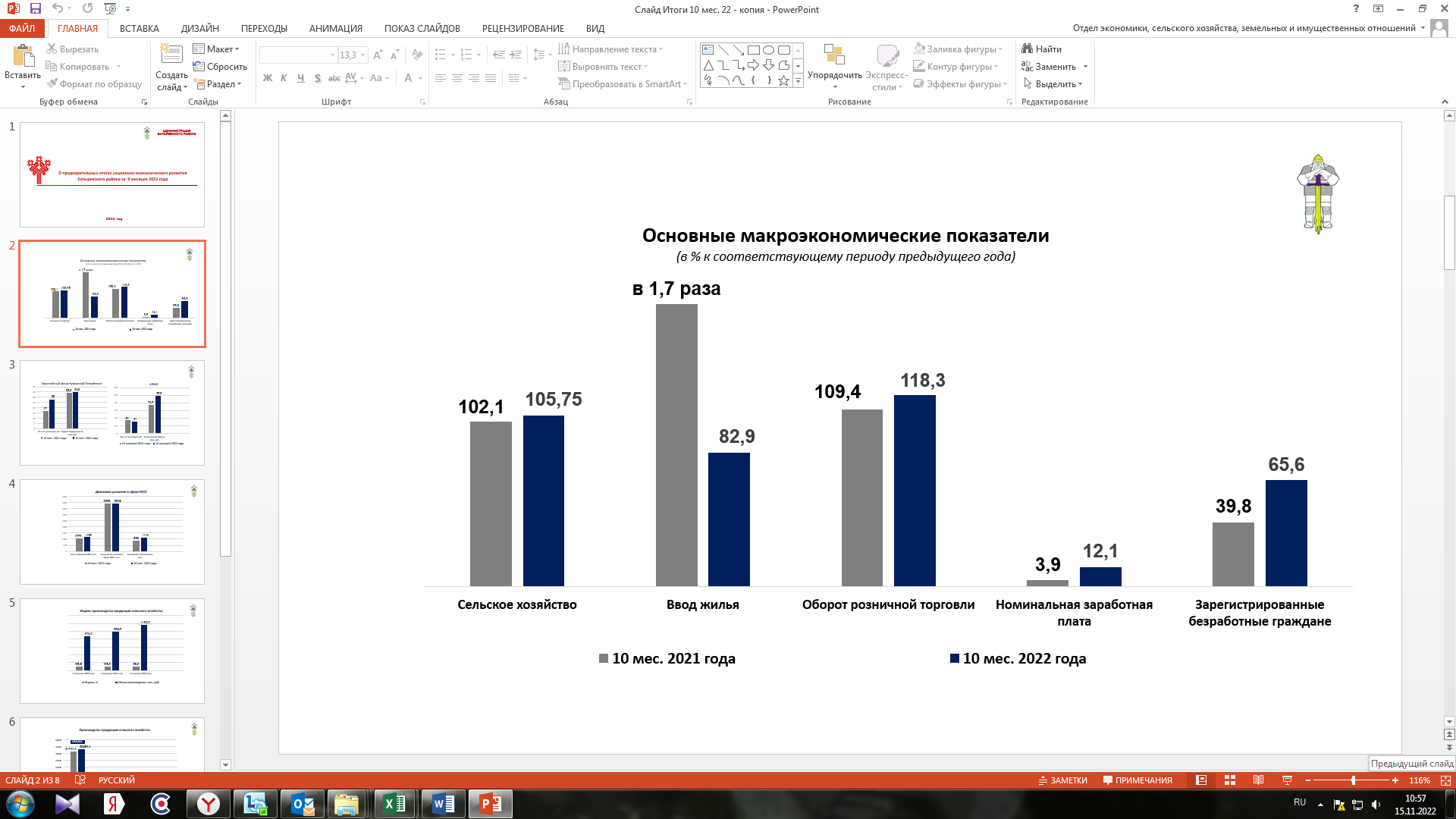        За 10 месяцев 2022 года ситуация в различных сферах экономики сложилась следующим образом:сельское хозяйство:объем производства продукции сельского хозяйства в хозяйствах всех категорий, по предварительным данным за 10 месяцев 2022 г. составил 3 млрд. 822,12 млн. рублей, или 105,75% к соответствующему периоду предыдущего года в сопоставимых ценах (за 10 месяцев 2021 г. – 3 млрд. 614,3 млн. рублей или 101,3% соответственно). Ожидаемый объем производства продукции сельского хозяйства в Батыревском муниципальном округе по итогам 2022 года составит 4 млрд. 040 млн. рублей (+7%).в хозяйствах всех категорий увеличилось производство мяса на 3,7% к уровню аналогичного периода 2021 г., производство молока - на 4,8%, яиц – на 2,5%. По итогам текущего года производство мяса и молока увеличится 1,2 и 1,4% соответственно. поголовье крупного рогатого скота в хозяйствах всех категорий возросло на 1,7% (+337 гол.), в том числе коров – на 2,2% (+164 гол.); овец и коз - на 18,7% (+1636 гол.). Сократилось поголовье свиней (в хоз-вах населения) на 1,1% (-219 гол.);птицы – на 46,4% (-42 тыс. гол.) к уровню 10 месяцев 2021 г.;  оборот организаций в январе-октябре 2022 года по всем видам экономической деятельности составил 1 млрд. 778 млн. рублей (103,2% к аналогичному периоду 2021 г.) в действующих ценах;    ввод в действие жилых домов за счет всех источников финансирования достиг 9 тыс. 996 кв. м., или 82,9% к аналогичному периоду 2021 года. (за 10 месяцев 2021 г. –  в 1,7 раза). Ожидаем за 2022 год показатель в 15,1 тыс. кв. м.).  Общий оборот розничной торговли во всех каналах реализации за 10 месяцев 2022 года составил 1 млрд. 156 млн. рублей, или 118,3% к соответствующему периоду предыдущего года в сопоставимых ценах (за 10 месяцев 2021 г. – более 977 млн. рублей или 109,4% соответственно).  Ожидаемый оборот розничной торговли за 2022 год по Батыревскому району составит 1 млрд. 480,33 млн. рублей благодаря развитию предприятий розничной торговли хозяйствующими субъектами. Нами ведется мониторинг привлечения инвестиций. Сегодня в данной сфере реализуется 5 инвестиционных проектов на общую сумму 105,5 млн. руб. Среднемесячная номинальная заработная плата в январе – октябре 2022 г. составила 30 тыс. 604 рубля, что на 12,1% выше аналогичного периода прошлого года, (за 10 месяцев 2021 г. – на 3,9%), (по Чувашии 2022 – 42 522). К концу 2022 года ожидаем увеличение среднемесячной заработной платы на 2,1%.численность зарегистрированных безработных граждан составила 141 человек, или 65,6% к показателю аналогичного периода прошлого года (215 чел. 39,8%) 2020 - 540 чел.; (т.е. ежегодно уменьшается).  уровень трудоустройства к числу обратившихся за содействием в поиске работы граждан составил 78,7% (65%);уровень зарегистрированной безработицы снизился с 1,26% до 0,85%. По итогам 2022 года ожидаемый показатель 0,84%.Агропромышленный комплекс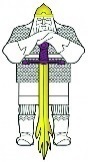 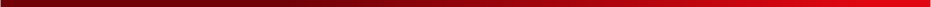 Индекс производства продукции сельского хозяйства в I полугодии 2022 г. 
составил 98,9% (в том числе в сельскохозяйственных организациях – 102,6%), Средний показатель по Чувашской Республике – 103,4%.(Индекс производства продукции сельского хозяйства за 9 месяцев 2022 г. составил %).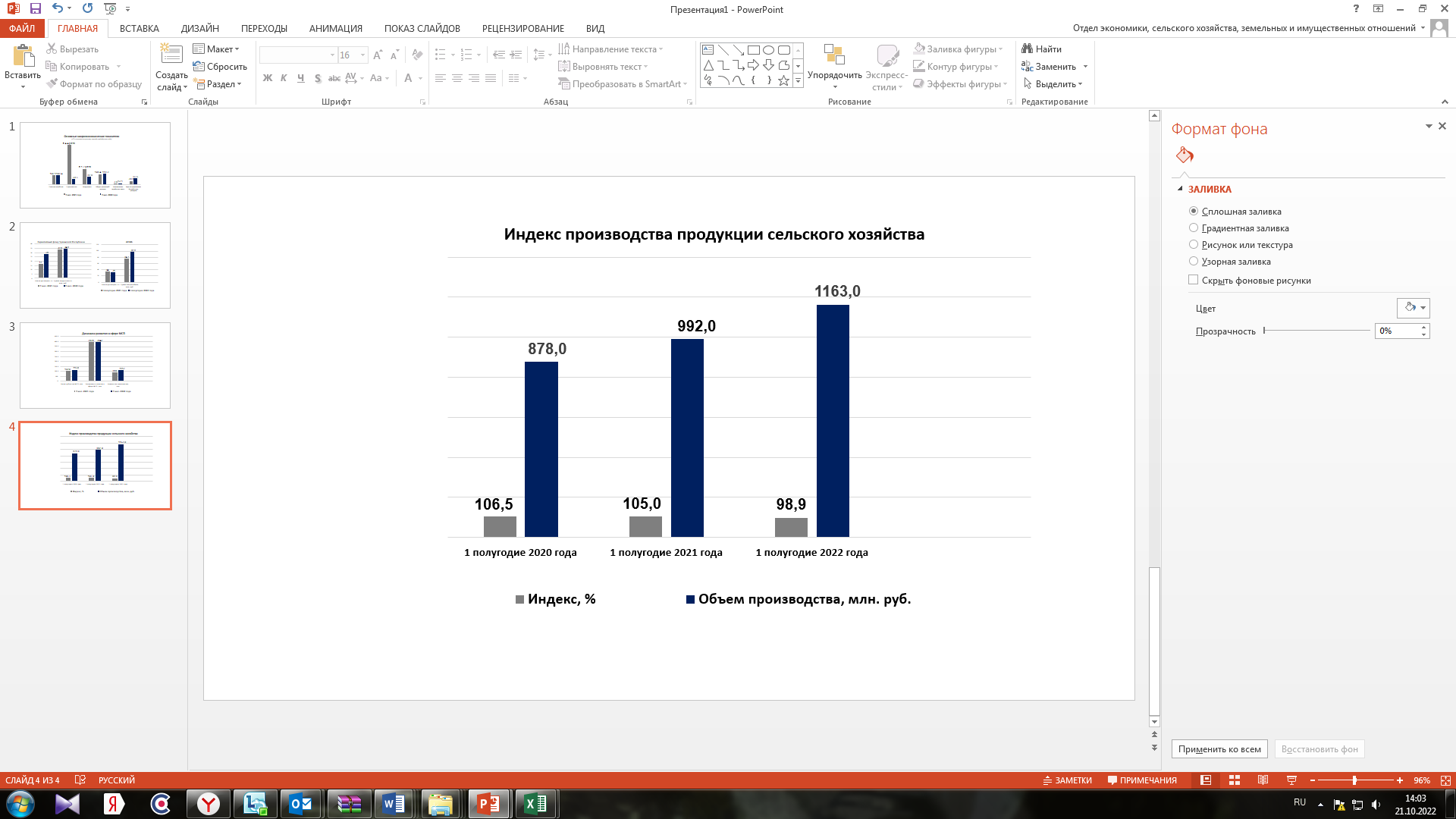 В агропромышленном комплексе района произошли следующие динамичные изменения:Животноводство:Во всех категориях хозяйств увеличено производство:– молока – на 4,8% (произведено 33 тыс. 254 тонны);– мяса – на 3,7% (произведено 6 тыс.667 тонн);– яиц – на 2,5% (произведено 7,6 млн. штук).Динамика производства продукции сельского хозяйства в разрезе видов производимой продукции(в % к соответствующему периоду предыдущего года)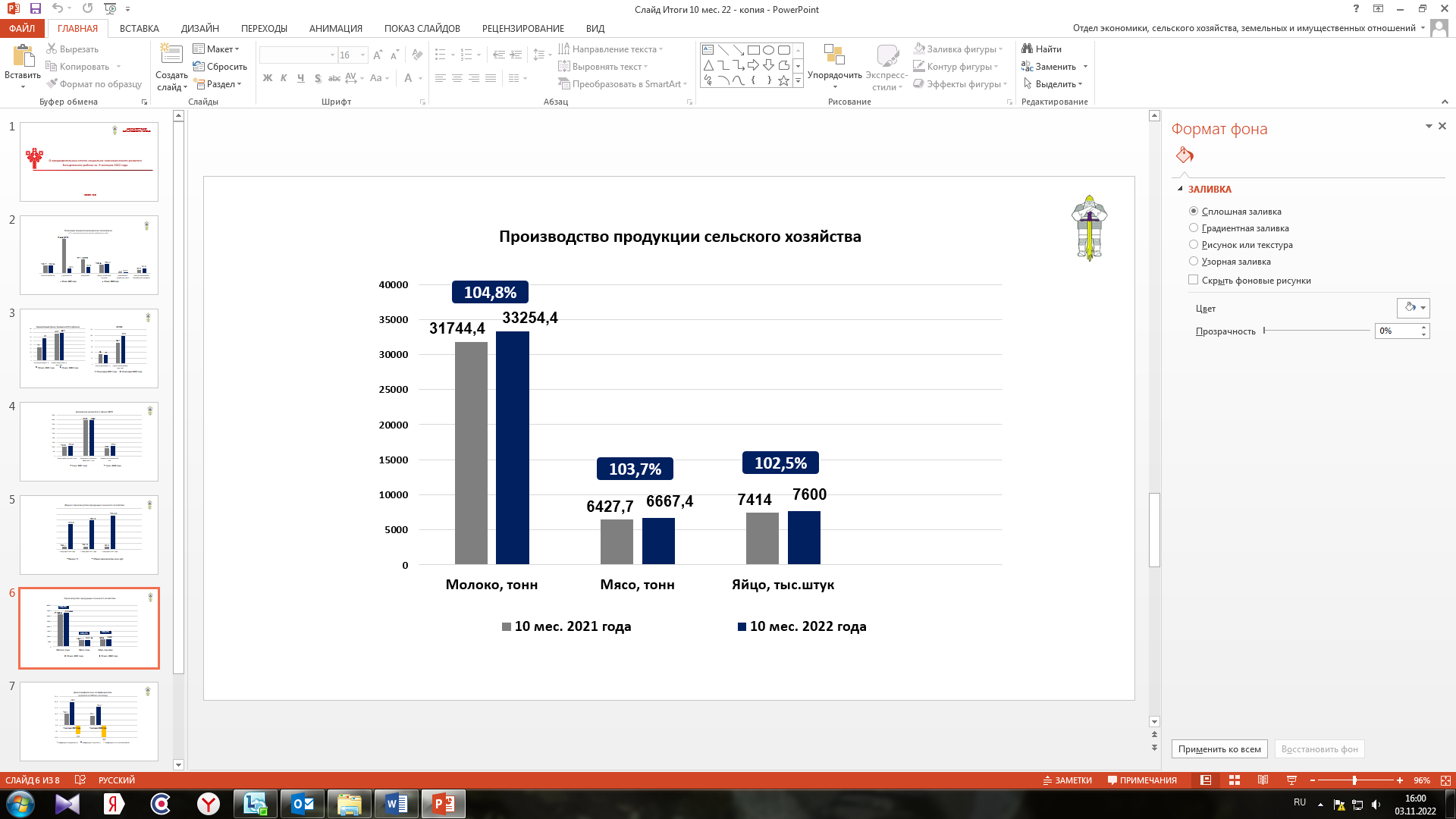 Растениеводство:Согласно данным Чувашстата в СХО и КФХ района вся посевная площадь под урожай 2022 г. составила 35 тыс. 721 га (или 102% к уровню 2021 г.). Увеличение площади сева отмечено по следующим культурам: - картофеля на 189 га (в 2021 г. – 613 га всего);- технические культуры – 1 606 га (в 2021 г.-1090 га.);- лук-севок - 542 га (в 2021 га – 519 га),- овощей открытого грунта на 8 га (в 2021 г. – 81 га). Площадь сева зерновых и зернобобовых культур составила 17 тыс. 703 га.Господдержка АПКВсего для СХО и КФХ поступило субсидий на 190 млн. 455 тыс. рублей, что больше аналогичного периода на 37,2%. (138 млн. 726 тыс. руб.): в т.ч.:- субсидии более 52 млн. руб. (28,2 млн. руб.);- гранты 134 млн. 940 тыс. руб. (110 млн. 517 тыс. руб.).инвестиционная сфера:Для дальнейшего наращивания производства определены перспективные инвестиционные проекты, сформирован перечень инвестиционных площадок.За счет всех источников финансирования в прошлом году построено и введено в эксплуатацию 24 объекта на сумму 264 млн. рублей. За 10 месяцев текущего года в данной сфере реализовано 9 инвестиционных проектов общей стоимостью 81,66 млн. руб., создано 24 новых рабочих места. Ожидается, что до конца года планируется завершить еще 13 инвестиционных проектов на сумму 142,83 млн. руб. с созданием 22 дополнительных рабочих мест.Среди них наиболее крупные:- СССПК «Агрокультура» – строительство производственного цеха по переработке мяса и молока (32 млн. руб.).- ООО А\Ф «Исток» - строительство фермы для подращивания молодняка КРС (27 млн. руб.). Для сравнения за 10 месяцев 2021 года было реализовано 8 инвестиционных проектов.Малое и среднее предпринимательствоВ Батыревском районе ежегодно увеличивается число субъектов малого и среднего предпринимательства. На сегодня фактически осуществляют деятельность 1159 субъектов, что на 8,3% больше показателя аналогичного периода прошлого года (1070 субъектов МСП), в том числе:148 юридических лиц, что на 3,3% меньше, чем в аналогичном периоде 2021 года (153) (снижение произошло из-за реорганизации и ликвидации);1011 индивидуальных предпринимателей, что на 10,3% больше, чем в аналогичном периоде прошлого года (917). За счет увеличения количества ИП увеличивается и общее число субъектов малого и среднего бизнеса.	Самозанятых, осуществляющих деятельность в районе зарегистрировано 1112.	Ожидаем, что по итогам 2022 года число субъектов малого и среднего предпринимательства составит 1171.Численность занятых в сфере МСП, включая ИП и самозанятых, осуществляющих деятельность на территории района за январь-октябрь 2022 года составила 5 тыс. 054 человека, что составляет 104,6 % к показателю за аналогичный период 2021 г. (4 тыс. 828 человек). Доля занятых в сфере МСП составляет 54%.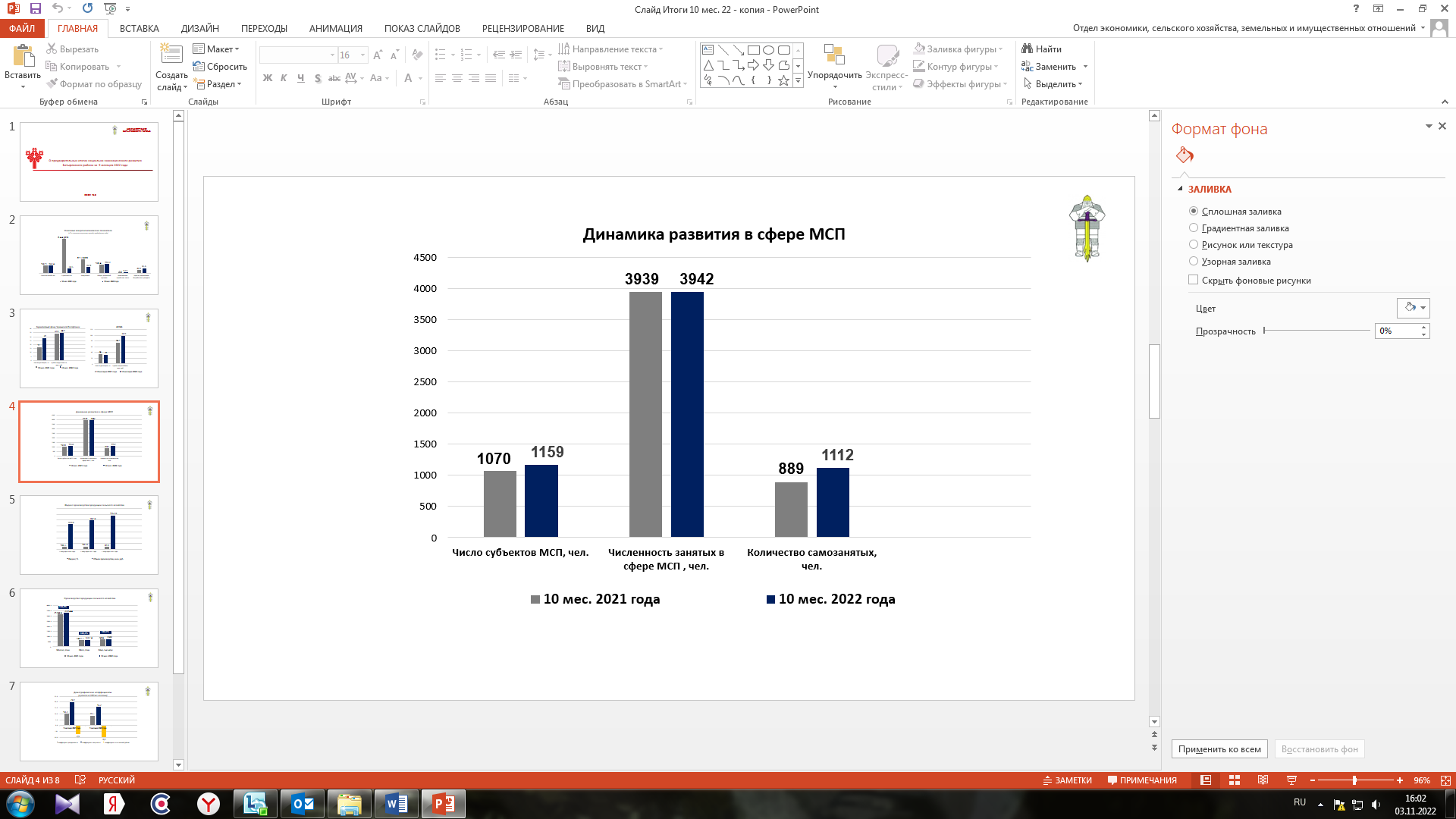 Среднемесячная номинальная заработная плат в январе – октябре 2022 г. составила 30 тыс. 604 рубля, что на 11,4% выше аналогичного периода прошлого года (по Чувашии – 42 522). Ожидаем, что к концу 2022 года произойдет увеличение среднемесячной заработной платы на 2,1%.По состоянию на 1 ноября 2022 г. Гарантийным фондом Чувашской Республики заключено 28 договоров поручительства на сумму 34,8 млн. рублей, что позволило привлечь кредитов (займов) на сумму порядка 106,6 млн. рублей. Для сравнения: за аналогичный период 2021 г. это 17 договоров на сумму 33,9 млн. рублей, что позволило привлечь займов/кредитов на 63,4 млн. рублей.Агентством по поддержке малого и среднего бизнеса в Чувашской Республике (АПМБ) за 10 месяцев 2022 г. выдан 31 микрозайм на сумму более 97,8 млн. рублей. За аналогичный период 2021 г. это 34 договора на сумму 74,7 млн. рублей.Общая сумма налоговых платежей, уплаченных субъектами малого и среднего предпринимательства во все уровни бюджета за 10 месяцев 2022 года составила 66,2 млн. руб. или 118% к 10 мес. 2021г. (56,0 млн.).Финансовая поддержка в виде предоставления микрозаймов и поручительств субъектам МСП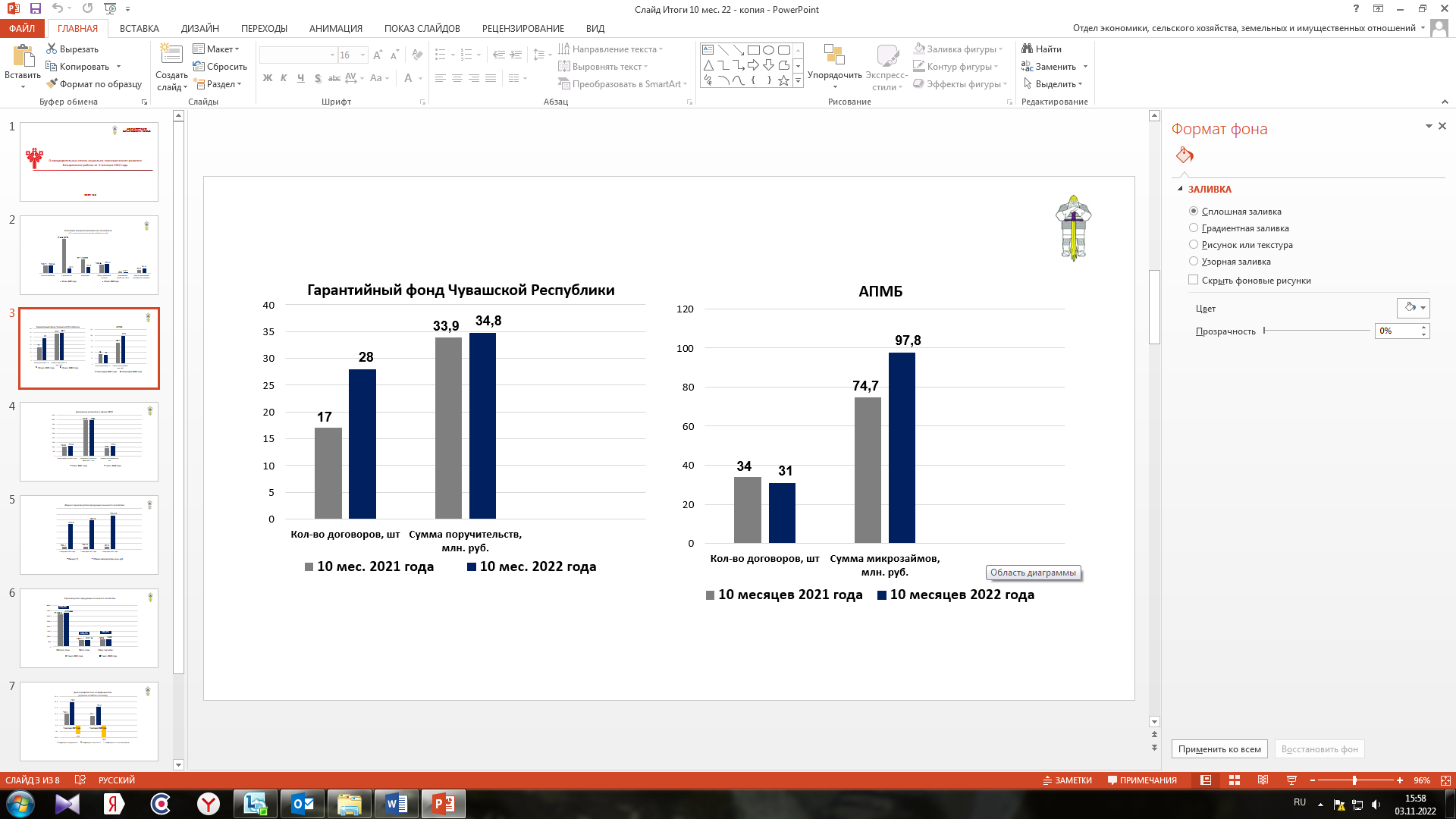  Потребительский рынокВ районе насчитывается 180 (+2%) объектов розничной торговли (2021 год – 175), 21 объект общественного питания (без школьных столовых(27)) и 31 объект бытового обслуживания.Нами ведется мониторинг привлечения инвестиций. Сегодня в данной сфере реализуется 5 инвестиционных проектов на общую сумму 105,5 млн. руб. А именно:- строительство 2-х магазинов в селе Батырево и с. Шыгырдан (ИП Земдиханов Д.М., ИП Шакуров М.Р.);- реконструкция здания под магазин в с. Батырево, ул. Советкая (ИП Лаврентьев О.А.);-    реконструкция здания под кафе в с. Батырево, ул. Канашская (ИП Сироткин); - строительство сыроварни с торговой площадкой в с. Батырево, ИП Санзяпов Р.Ш.По итогам 2022 года показатель количества объектов розничной торговли планируется довести до 183-х (+1,6%).В 2021 году реализовано 5 инвестиционных проектов на сумму 29 млн. руб.Туризм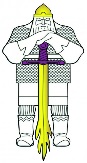 В этом году по итогам проведения конкурсного отбора проектов развития сельского туризма один проект из Чувашии, именно с нашего района, выиграл грант Минсельхоза России.КФХ Пазюковой Чулпан - проект «База отдыха «Тургай». Идея вошла в топ-10 по России и получила максимальную сумму гранта – 10 млн рублей. Еще двум претендентам совсем немного не хватило баллов до финала - КФХ Валеева Марата (идея по развитию турбазы «Долина») и К(Ф)Х Шумилова В.Н.  (база отдыха с усадьбой чувашского крестьянина 19 века). Всё начинается с инициативы. Руководители хозяйств, получившие грант и претендующие на победу, вложили максимум ресурсов в написание проектов и не побоялись собственных идей. ДемографияСогласно данным Чувашстата, за 10 месяцев 2022 г. в Батыревском районе:- родилось 194 человека против 250 человек за аналогичный период 2021 г (77,6%); - умерло 369 человек против 488 человек соответственно (75,6%). В результате обозначенных демографических процессов за январь-октябрь 2022 г. по Батыревскому району сложилась естественная убыль населения 175 человек, что сократилась на 26,4% в сравнении с аналогичным показателем 2021 г.Показатели демографического развитияЗа 10 месяцев 2022 г. коэффициент рождаемости составил по Батыревскому району 8,5 промилей против 10,3 за аналогичный период 2021 г.; коэффициент смертности – 16,0 и 20,2 соответственно. Коэффициент естественной убыли сократился с 9,9 за январь-октябрь 2021 г. до 7,5 в январе-октябре 2022 г.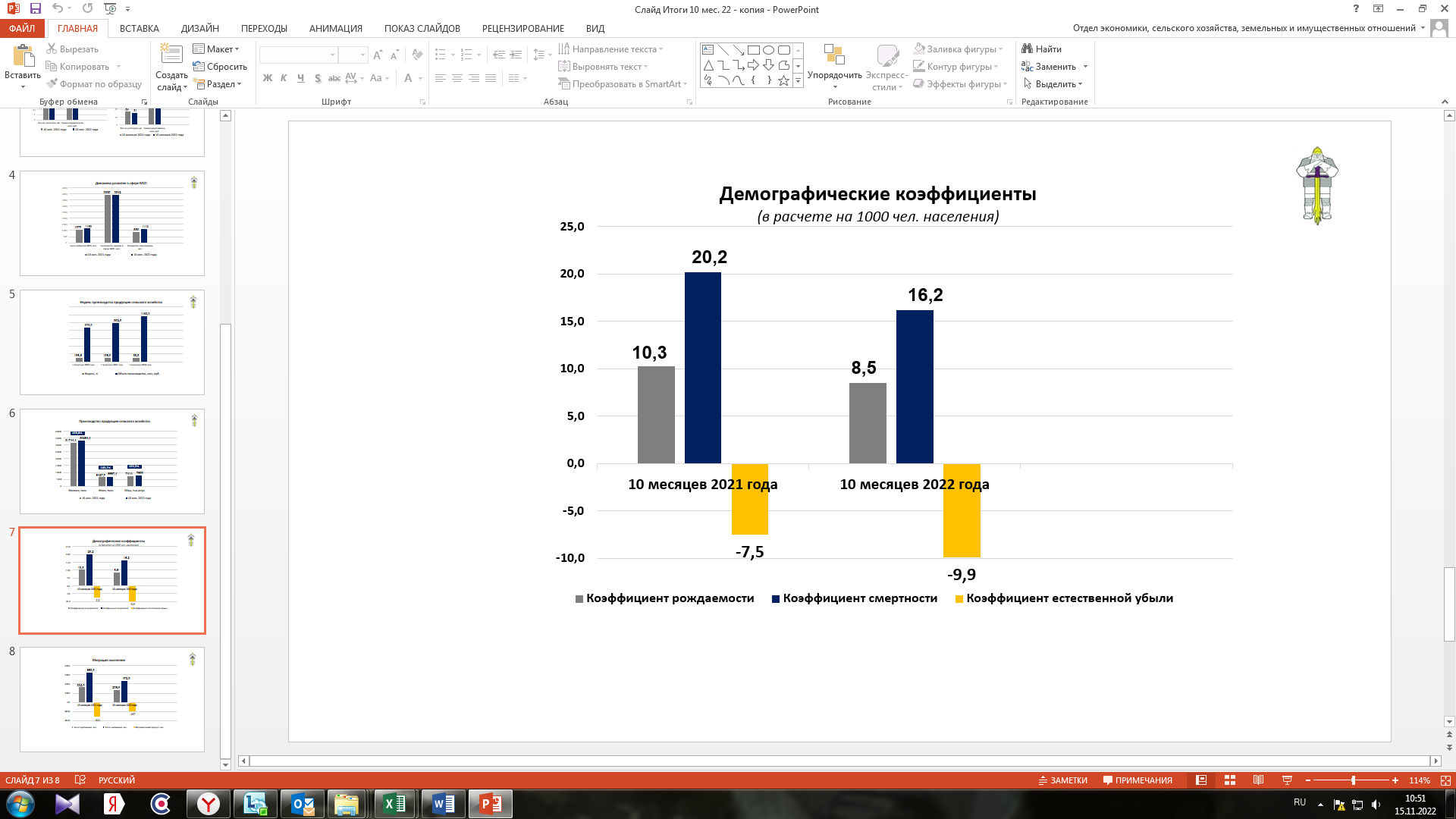 В рассматриваемый период в район прибыло 275 человек (82,8% к аналогичному показателю 2021 г.), выбыло из района 472 человека (72,2%). Миграционная убыль составила 197 человек, что на 38% ниже аналогичного показателя 2021 г. (321 чел.).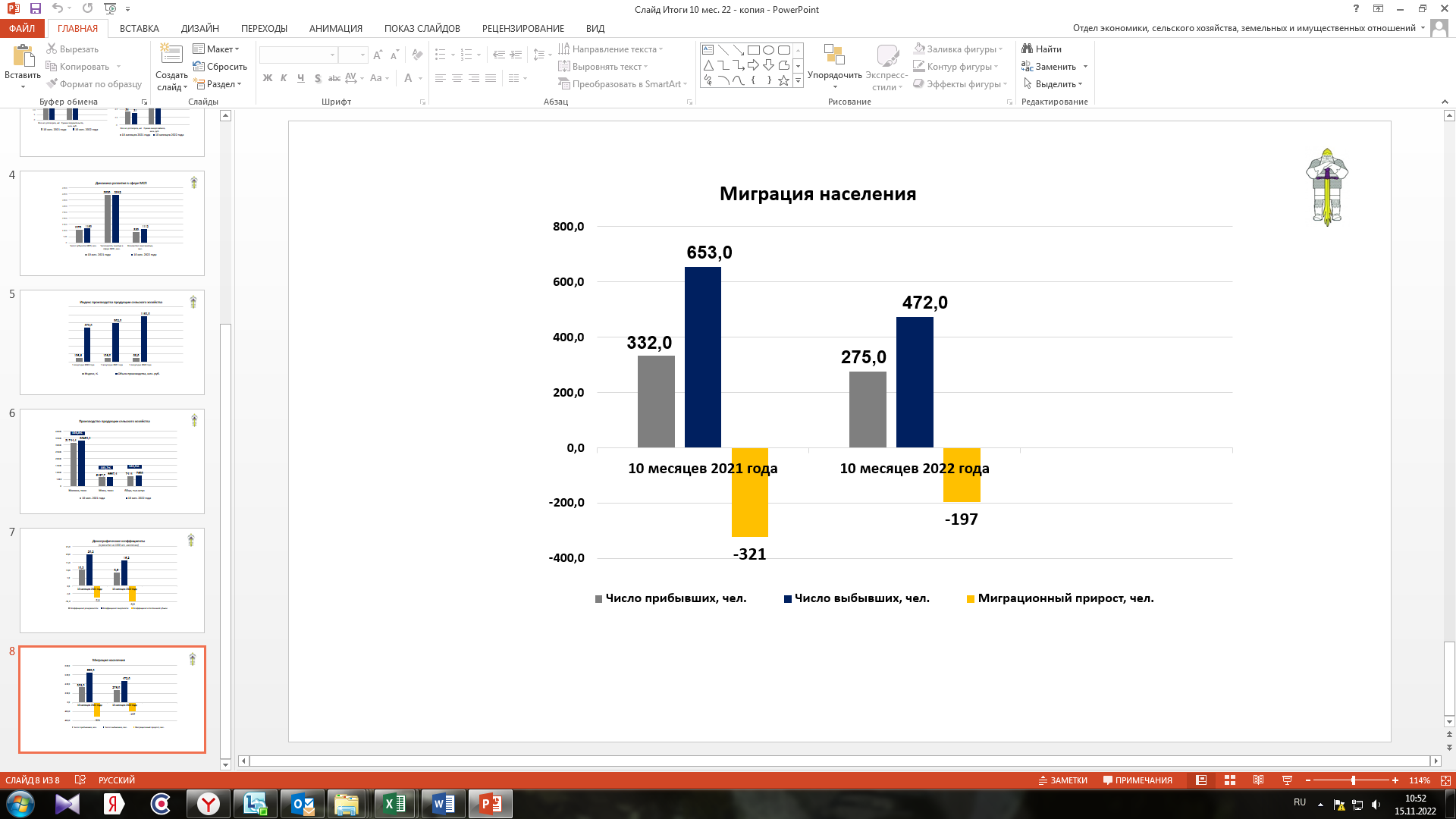  7. Рынок трудаЧисленность официально зарегистрированных безработных граждан составила 141 человек. Уровень регистрируемой безработицы по отношению к численности экономически активного населения – 0,85.С начала 2022 года в центр занятости населения в целях поиска подходящей работы обратились 1054 человека.При содействии центра занятости населения трудоустроено 830 безработных и ищущих работу граждан. Уровень трудоустройства к числу обратившихся за содействием в поиске работы граждан составил 78,7%.Потребность в работниках, заявленная предприятиями и организациями в службу занятости населения, составила 633 вакансии (свободных рабочих мест), из них 90,2% (571 вакансии) – по рабочим профессиям.Коэффициент напряженности на рынке труда (численность незанятых граждан, состоящих на учете в органах службы занятости, в расчете на одну заявленную вакансию) составил 0,25 единиц.Показатели10 месяцев 2021 г.10 месяцев 2022 г.Показатели естественного движения населения, человек Показатели естественного движения населения, человек Показатели естественного движения населения, человек Число родившихся (без мертворожденных)250194Число умерших488369Естественный прирост (+), убыль (-)-238-175Демографические коэффициенты в расчете на 1000 человек населенияДемографические коэффициенты в расчете на 1000 человек населенияДемографические коэффициенты в расчете на 1000 человек населенияКоэффициент рождаемости10,38,5Коэффициент смертности 20,216,0Естественный прирост (+), убыль (-) на 1000 населения-9,9-7,5